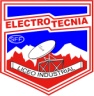 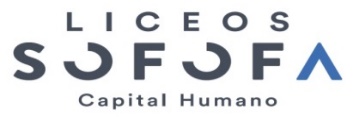 FICHA DE MATRÍCULA ALUMNO AÑO ESCOLAR 2022En este acto, declaro que:Estoy en pleno conocimiento de que el establecimiento es gratuito y que, de efectuarse los pagos de Centro de Padres y Centro de Alumnos, se constituyen como un aporte voluntario a la educación de mi pupilo(a).Me comprometo a respetar todas las normas establecidas en el Reglamento Interno del liceo (Manual de Convivencia Escolar, Reglamentos de Evaluación y Promoción, Reglamento de Titulación y otros) sabiendo además que éste se encuentra publicado en la página web del liceo.Firma del Apoderado Titular_________________________________________________________________________________________________ANTECEDENTES DEL PROCESO DE MATRÍCULAANTECEDENTES DEL PROCESO DE MATRÍCULAANTECEDENTES DEL PROCESO DE MATRÍCULAANTECEDENTES DEL PROCESO DE MATRÍCULAANTECEDENTES DEL PROCESO DE MATRÍCULAANTECEDENTES DEL PROCESO DE MATRÍCULAANTECEDENTES DEL PROCESO DE MATRÍCULACurso actualCurso al que ingresaráEspecialidad IDENTIFICACIÓN DEL ALUMNO(A)IDENTIFICACIÓN DEL ALUMNO(A)IDENTIFICACIÓN DEL ALUMNO(A)IDENTIFICACIÓN DEL ALUMNO(A)IDENTIFICACIÓN DEL ALUMNO(A)IDENTIFICACIÓN DEL ALUMNO(A)IDENTIFICACIÓN DEL ALUMNO(A)Nombre Completo Cédula de identidadNacionalidadFecha de nacimientoDomicilio y ComunaNúmero telefónico fijo Antecedentes médicos (alergias, cirugías,  tratamientos, medicamentos u otros)IDENTIFICACIÓN DE LOS APODERADOSIDENTIFICACIÓN DE LOS APODERADOSIDENTIFICACIÓN DE LOS APODERADOSIDENTIFICACIÓN DE LOS APODERADOSIDENTIFICACIÓN DE LOS APODERADOSIDENTIFICACIÓN DE LOS APODERADOSIDENTIFICACIÓN DE LOS APODERADOSNombre Completo APODERADO TITULARCédula de identidadEdad  Edad  Estado civil Profesión / OficioProfesión / OficioProfesión / OficioParentescoTrabajador dependiente Trabajador dependiente Trabajador dependiente Nivel educacionalDomicilio particular y comunaTeléfono casa Teléfono móvilCorreo electrónicoTeléfono trabajoNombre Completo APODERADO SUPLENTECédula de identidadEdad Estado civil Profesión/OficioProfesión/OficioProfesión/OficioParentescoNivel educacionalDomicilio particular y comunaTeléfono casaTeléfono móvilCorreo electrónicoTeléfono trabajoFirma del Apoderado Suplente    Firma del Apoderado Suplente    Firma del Apoderado TitularFirma del Apoderado TitularFirma del Apoderado TitularFirma del Apoderado TitularFirma del Apoderado TitularSITUACIONES DE EMERGENCIA (indicar nombres diferentes a los apoderados titular y suplente)SITUACIONES DE EMERGENCIA (indicar nombres diferentes a los apoderados titular y suplente)SITUACIONES DE EMERGENCIA (indicar nombres diferentes a los apoderados titular y suplente)SITUACIONES DE EMERGENCIA (indicar nombres diferentes a los apoderados titular y suplente)SITUACIONES DE EMERGENCIA (indicar nombres diferentes a los apoderados titular y suplente)SITUACIONES DE EMERGENCIA (indicar nombres diferentes a los apoderados titular y suplente)SITUACIONES DE EMERGENCIA (indicar nombres diferentes a los apoderados titular y suplente)Nombre y RUT de persona autorizada a retirar alumno antes del término de jornada o en casa de emergencia. (una más aparte de los apoderados)Nombre y RUT de persona autorizada a retirar alumno antes del término de jornada o en casa de emergencia. (una más aparte de los apoderados)Nombre:  RUT:Teléfonos:Nombre:  RUT:Teléfonos:Nombre:  RUT:Teléfonos:Nombre:  RUT:Teléfonos:Nombre:  RUT:Teléfonos:Nombre y RUT de persona autorizada a retirar alumno antes del término de jornada o en casa de emergencia. (una más aparte de los apoderados)Nombre y RUT de persona autorizada a retirar alumno antes del término de jornada o en casa de emergencia. (una más aparte de los apoderados)Nombre:  RUT: Teléfonos:Nombre:  RUT: Teléfonos:Nombre:  RUT: Teléfonos:Nombre:  RUT: Teléfonos:Nombre:  RUT: Teléfonos:Tratamiento vigente (con respaldo de especialista).Tratamiento vigente (con respaldo de especialista).Sí ____     No ____Indicar cuál: Sí ____     No ____Indicar cuál: Sí ____     No ____Indicar cuál: Sí ____     No ____Indicar cuál: Sí ____     No ____Indicar cuál: IDENTIFICACIÓN DE LOS PADRES (sólo si no coincide con uno de los apoderados)IDENTIFICACIÓN DE LOS PADRES (sólo si no coincide con uno de los apoderados)IDENTIFICACIÓN DE LOS PADRES (sólo si no coincide con uno de los apoderados)IDENTIFICACIÓN DE LOS PADRES (sólo si no coincide con uno de los apoderados)IDENTIFICACIÓN DE LOS PADRES (sólo si no coincide con uno de los apoderados)Nombre del padreCédula de identidadEdad Estado civil Profesión / OficioTrabajo dependiente ParentescoNivel educacionalDomicilio particular y comunaTeléfono casa Teléfono móvilCorreo electrónicoTeléfono trabajoNombre de la madreCédula de identidadEdad Estado civil Profesión/OficioParentescoNivel educacionalDomicilio particular y comunaTeléfono casaTeléfono móvilCorreo electrónicoTeléfono trabajoCONFORMACIÓN DEL GRUPO FAMILIARCONFORMACIÓN DEL GRUPO FAMILIARCONFORMACIÓN DEL GRUPO FAMILIARCONFORMACIÓN DEL GRUPO FAMILIARCONFORMACIÓN DEL GRUPO FAMILIARPersona(s) con quien(es) vivePersona(s) con quien(es) viveNúmero de hermanosNúmero de hermanos